Publicado en Guipuzkoa el 12/01/2024 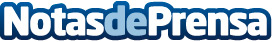 Nuevos programas de atención farmacéutica, digitalización y fomentar el rol social de la farmacia, retos del Consejo de Farmacéuticos del País Vasco en su nueva legislaturaMiguel Ángel Gastelurrutia ha sido designado nuevo presidente del Consejo de Farmacéuticos del País Vasco para 2024 y 2025 en un acto celebrado ayer en San SebastiánDatos de contacto:CONSEJO FARMACÉUTICOS PAÍS VASCO ComunicaciónCONSEJO FARMACÉUTICOS PAÍS VASCO Comunicación943223750Nota de prensa publicada en: https://www.notasdeprensa.es/nuevos-programas-de-atencion-farmaceutica Categorias: Nacional Medicina Industria Farmacéutica País Vasco Nombramientos Servicios médicos http://www.notasdeprensa.es